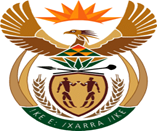 JUSTICE AND CORRECTIONAL SERVICESREPUBLIC OF SOUTH AFRICANATIONAL ASSEMBLYQUESTION FOR WRITTEN REPLYPARLIAMENTARY QUESTION NO: 1668DATE OF QUESTION: 12 MAY 2023DATE OF SUBMISSION: 26 MAY 2023Mr W Horn (DA) to ask the Minister of Justice and Correctional Services:In respect of the project to build a new correctional centre in Parys in the Free State, what is the (a) percentage of the completion of the specified project and (b) total cost estimate to ensure completion of the project?					NW1909EREPLYThe percentage of completion of the new correctional centre in Parys, Free State is 55%.The estimated cost to completion of the project is ninety six million, four hundred and fifty four thousand, five hundred and forty eight rand and twenty three cents (R96, 454, 548.23) inclusive of Professional Fees at 18%.  The mentioned amount excludes Construction Price Adjustment Provision (CPAP), Development Bank Southern Africa (DBSA) Management Fees, Contingency and Value Added Tax (VAT).END.